CellsCell TheoryCells are the basic unit of structure and function.All life is made of cells.All cells come from other cellsProkaryote vs EukaryoteProkaryote Lack a nucleus and membraned-organelles	- Simple		- UnicellularEX: bacteria, archaeaEukaryoteHave a nucleus and membraned-organelles	- Complex	- Uni and Multi-CellularEX: protists, fungi, plants, animalsOrganellesExteriorCell membrane – selectively permeable (only certain things in and out) – maintains homeostasisCell Wall – rigid support and structureInteriorNucleus – controls cell, stores DNARibosome – makes proteinsEndoplasmic Reticulum (ER) – chemical reactionsMitochondria – makes energy through respirationCilia/Flagella – movementPlasmid – ring of genetic info in prokaryotesChloroplast – makes food using sunlight in photosynthesisLysosome – breaks down wasteCytoplasm – “filling” of cells Golgi Apparatus – transportsVacuoles – store waterALL Cells have – cell membrane, cytoplasm, ribosomes, genetic infoPlant vs AnimalAnimal cells lack a cell wall and chloroplastsLabel the CellsAnimal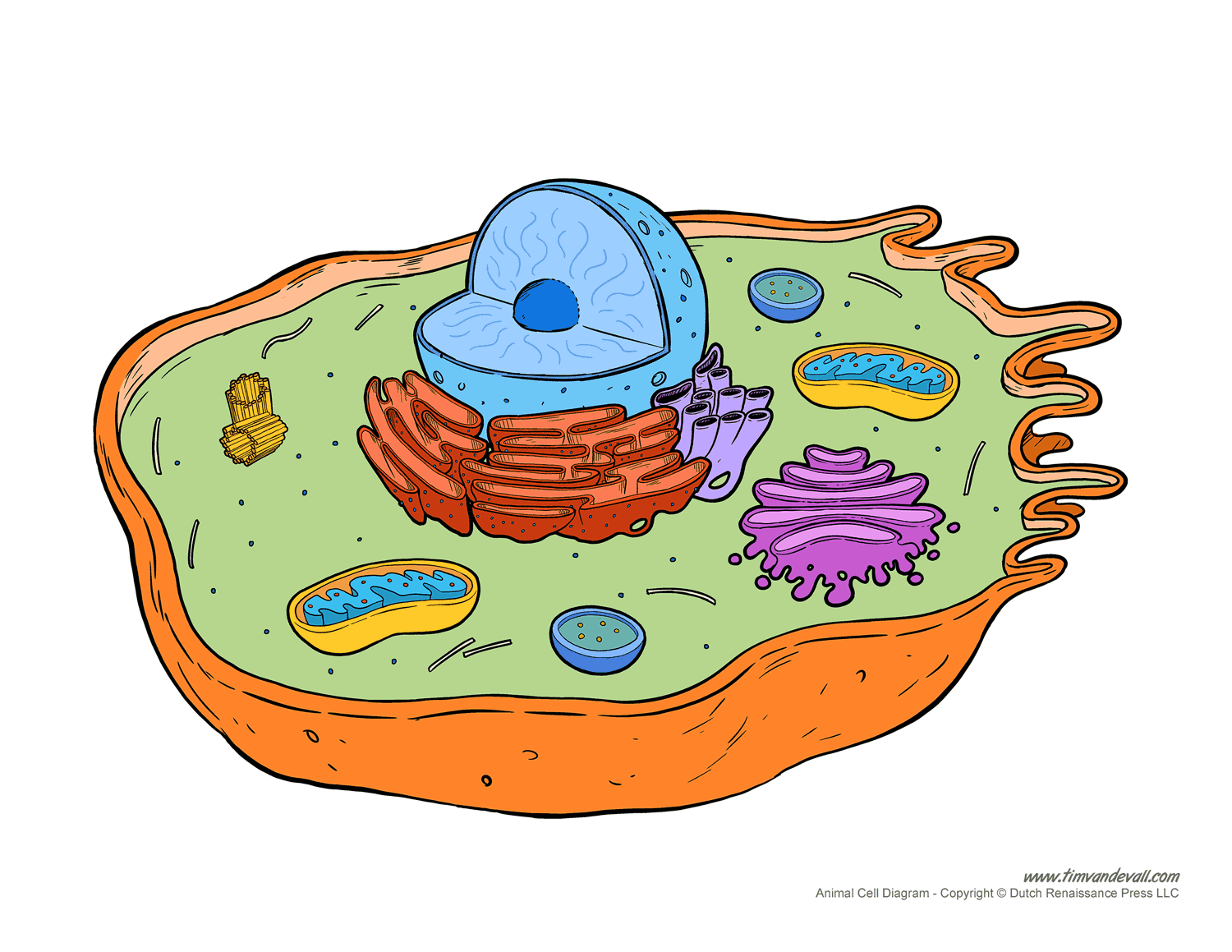 Plant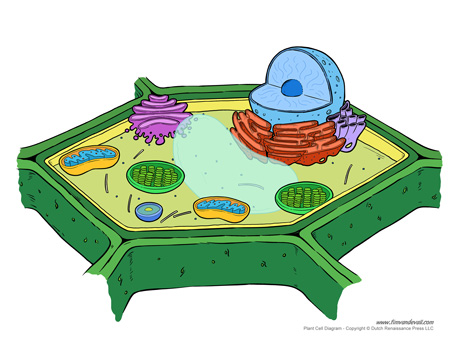 